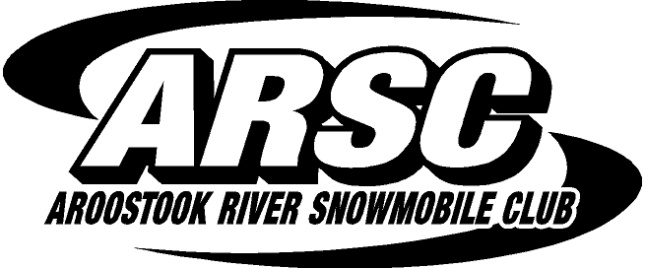 www.aroostookriversc.comSPONSORSHIP BOARDBusiness Name  _______________________________ ________________________________ Contact Name   _______________________________ ________________________________Mailing Address _______________________________ ________________________________City, State, ZIP  ________________________________________________________________E-mail Address  ________________________________________________________________Phone  _______________________________________________________________________     Renewing from previous year: 	Yes (no graphic need) _____		No _____12x12 ($100) (5 years for $400)						$__________12x24 ($200) (5 years for $800)						$__________24x24 ($400) (5 years for $1600) 						$__________Donated Material or Time                                                                                      $__________Donation of _________________________________________Approved sign _______________________________________Approved by representative____________________________Total Due									$__________Please return this form and graphic to:	An ARSC representativeOrinfo@aroostookriversc.com or Aroostook River Snowmobile ClubPO Box 108Presque Isle, ME  04769